APRIL 1st 2019                 EXECUTIVE COMMITTEE MEETING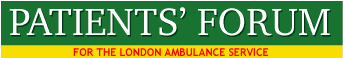 Sister Josephine, Lynn Strother, Malcolm AlexanderMinutes of meeting held March 4th 2019 agreed correct. Maternity Services Committee LAS – Beulah East agreed to provide cover for the Committee if Jan Marriott is not able to attend. MA has written to Amanda Mansfield for meeting dates. Equality and diversity in the LAS – Agreed to make contact and if possible meet with Cressida Dick for more information about the promotion of equality in the MPS. Alcohol intoxication support services – agreed to raise issue with the CCG LAS commissioning team and Clinical Quality Review Group. Elections – paperwork has been prepared and will be sent out in a week’s time. Election to take place in April 2019. Nomination forms will be taken to meeting and role descriptions. Future Meetings of the ForumApril 8th – Trisha Bain, Quality AccountOctober or November – Forum priorities half day conference and AGMBook room for half day meeting 11am to 3pm. Include examples of good practice, e.g. sickle cell and stroke videos. Other meetings are expected to include: Green Paper on Social Care, EOC feedback following visits, safeguarding.Mental Health Act – Mental Health Act review is complete. A new Mental Health Act is planned, but not until Brexit is out of the way. Only two recommendations from the 152 recommendations in the review have been agreed regarding advanced care directives and the definition of a nominated person. Charli Mitchell from Mind will advise the Forum on proposals for revision of the Mental Health Act.www.inclusionlondon.org.uk/campaigns-and-policy/act-now/planned-mental- health-act-review-need-urgent-action/111 & EOC VISITSMembers are visiting EOC at Bow and Waterloo and 111 for South East London.The theme is mental health care. There is concern that some members have signed up to attend and later withdrawn which is a problem for the Forum and deprives others of opportunities for visits. MA to write to members asking them to confirm visits. Eight members visiting 111 and 9 visiting EOC.Defibrillator Bill – the Bill was supposed to return to Parliament on March 15th bit didn’t. MA has been trying to find out what went wrong but no response from MP. The Forum newsletter on defibs will be distributed and if possible a new one produced for the defib Bill. Maria Caulfield invited to attend Forum meeting.  Dr Onkah Sahota agreed to raise the issue of funding the Forum with the Mayor’s office and the impact of Brexit with the LAS. Awaiting a response. Fred Jerome who works for Onkah is awaiting a response and is happy to meet. MA to write to Mayor. Agreed also to examine the Awards for All grants programme.  Annual Report 2018 – MA agreed to attempt to prepare this report by   May/June 2019Safeguarding and Mental Health Conference – 8 members of the Forum  attended the conference and spoke highly of the event especially ‘country lines and ‘coercive control’ sessions.  Prison survey – Noted that FOIs have been sent to all prisons, youth offender institutes (YOI) and Immigration Removal Centres (IRCs) in London. However, that Ministry of Justice has pooled most of our requests to prevent them from being answered, i.e. using the ‘too expensive to answer’ get out. MA has written to Prison Minister, Rory Stewart and Sajid Javid, Home Secretary. Will contact Prisoner’s Advice Service. Copy correspondence to: AACE, Lyn Sugg, Heather Lawrence and Garrett Emmerson. http://www.prisonersadvice.org.uk/ and arrange meeting with them. Joseph and Malcolm to organise tweeting campaign on this issue. End of life care – Agreed that Lynn and Angela will check content and revise if necessary. Statement in the Quality Account on end of life care has been updated by Angela.  Mark Easton – Accountable Officer for North West London. Following correspondence with Mark Easton about the Forum’s involvement with LAS commissioners, a meeting was arranged with Katy Neal and Lizzy Bovill. Forum Annual Priorities - these were reviewed and progress checked. An integrated progress chart was presented to the meeting. An excel presentation will be prepared. Progress will be reviewed at the annual meeting of the Forum. Priorities to be sent to leaders of LAS and CCG and CQRG (Dr Johal, Katy Neil and Mark Easton and a meeting requested regarding implementation. Katy Neil is arranging a meeting to discuss our priorities. LAS BAF Risk 55 – This refers to a dispute between the LAS and commissioners. Mediation and arbitration are possible next stages. A report will be submitted to the next Forum meetings. Co-Production Charter. First draft has been written. It will be shared with Margaret Luce, Trisha Bain, Heather Lawrence, Garrett Emmerson, AACE, CQC, Pauline Philip, NHSI. Margaret asked to place on agenda for next PPI meeting. Membership – the Forum now has 55 members. Distribution of Forum Information – agreed to set up a network of networks for wider distribution of Forum fliers and newsletters. End